Палкина Д.С.Анализ влияния отрасли цветной металлургии на социально-экономическое развитие регионов базирования Аннотация: В статье рассмотрена характеристика развития отрасли цветной металлургии в РФ за 2017-2020 гг. и проведен анализ бюджетных поступлений в регион базирования отрасли цветной металлургии. Проведённый анализ позволяет сделать вывод о значительном вкладе крупного бизнеса в формирование ВВП и ВРП.Ключевые слова: цветная металлургия, бюджет, динамика развития, крупный бизнес, алюминий.Крупный бизнес для Российской Федерации играет ключевую роль в формировании доходов как федерального, так и регионального уровня бюджетной системы. Об этом говорит его удельный вес во внутреннем валовом продукте, который в период с 2012 по 2020 год варьировался в интервале от 78 до 81% (рис. 1). Этот факт подтверждает необходимость эффективного финансового взаимодействия государства с крупными корпорациями.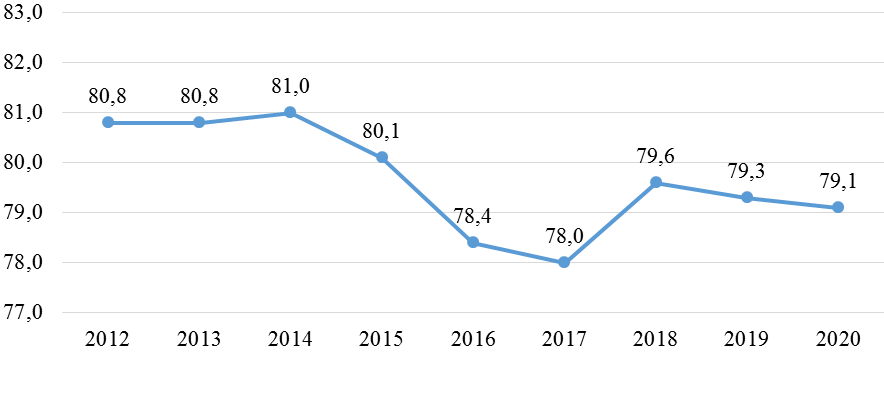 Рис. 1. Доля крупного бизнеса в общем объеме ВВП России за 2012-2020 гг., %*Источник: данные ЕМИСС Отрасль цветной металлургии играет значительную роль в мировой экономике, оказывая влияние на ведущие отрасли промышленности. Практически все государства нацелены на развитие производства данной отрасли как одного из перспективных секторов экономики.На территории Российской Федерации можно выделить ряд крупных баз производства продукции цветной металлургии различной специализации. Их пространственное размещение предприятий цветной металлургии зависит от ряда факторов: сырьевого, топливно-энергетического, инфраструктурного, сбытового.Для производства тяжелых цветных металлов (медь, никель, кобальт, свинец, цинк) приоритетным является минерально-ресурсный фактор, поэтому производства локализованы рядом с месторождениями.Заводы по обработке металлов и их сплавов располагаются обычно в районах потребления готовой продукции – промышленных районах с развитым машиностроением.Анализ динамики выпуска продукции за 2017-2020 гг. позволяет отследить темпы развития отрасли в РФ (табл. 1).Таблица 1. Объем отгруженных товаров по цветной металлургии за 2017-2020 гг., млрд. руб.*Источник: данные ЕМИСС.Динамика объемов отгрузки в РФ показывает стабильный рост, обусловленный как ростом цен на сырьевые товары, так и растущим спросом на продукцию цветной металлургии. Без учета ценового фактора рост объемов производства продукции составил 2 раза в производстве алюминия и 1,3 раза по производству меди. Производство свинца, олова, цинка замедлилось на 3%.Производство основных видов продукции позволяет оценить физический рост объемов производства (табл. 2).Таблица 2. Темпы роста объемов производства основных видов продукции цветной металлургии, в % к предыдущему году*Источник: данные ЕМИССДля целей нашего исследования был отобран ПАО «Норильский Никель» в Красноярском крае как основа региона базирования. Далее будут проанализированы проблемы социально-экономического развития выбранного региона.Анализ региона будет проведён на основе оценки годовых темпов роста ряда ключевых показателей социально-экономического развития (табл. 3).Таблица 3. Ключевые показатели социально-экономического развития Красноярского края и Иркутской области за 2017-2020 гг., % к предыдущему году*Источник: данные РосстатаТемпы социально-экономического развития в начале исследуемого периода можно охарактеризовать как невысокие, к тому же пандемия и связанные с ней ограничения свели результаты развития к нулю. Объемы ВРП и промышленного производства не демонстрировали активного роста, сельское хозяйство, не являющееся отраслью специализации, нельзя назвать динамично развивающей отраслью. Сокращаются объемы строительства, увеличивается износ основных фондов, требуется значительное вливание инвестиционных ресурсов. Сократилась динамика внутреннего спроса, что может говорит о снижении уровня жизни и сокращении реальных доходов населения. Решение этих проблем может быть возложено на бюджеты регионального уровня, что требует оценки уровней доходов, расходов и итогов бюджета. Данные представлены в таблице 4.Таблица 4. Преобладающие показатели бюджета Красноярского Края как региона базирования предприятий цветной промышленности*Источник: составлено автором по данным Федерального КазначействаВ структуре доходной части бюджета преобладают налоговые доходы (в 2020 г. – 67,2%), основной вклад вносят налог на прибыль организаций и налог на доходы физических лиц (30,5% и 21% соответственно). Менее значимыми для бюджета являются налоги на имущество, сборы за пользование природными ресурсами и акцизы. При этом стоит отметить, что бюджет Красноярского края является дотационным, уровень безвозмездных поступлений составляет 26-29% от общего объема доходной части бюджета.Структура расходов бюджета Красноярского края следующая: ключевыми статьями расходов являются образование (23,5%), здравоохранение (23,2%) и социальная политика (21,1%). Расходы на национальную экономику составляют чуть больше, чем 11% от объемов расходной части бюджета.На основании проанализированных данных по бюджету Красноярского Края можно сделать вывод о том, что сбор налога на прибыль и других корпоративных отчислений для региона является ключевым источником дохода, от которого зависит социальная программа региона и даже вопросы национальной экономики. В условиях высоких цен на сырьевые товары, особенно на цветные металлы (алюминий, никель, палладий и т.д.) ПАО «Норильский никель» имеет все шансы получить максимальные за последние годы прибыль. Однако ряд существующих инструментов налогового администрирования (льготы, консолидированные группы налогоплательщиков и т.д.) позволяют за счет дивидендной политики перераспределять эту прибыль частным акционерам, которые не направляют ее ни на социальное-экономическое развитие территории, ни на осуществление внутреннего потребления, а выводят большую часть капиталов в офшоры. ЛИТЕРАТУРАПеченская-Полищук М. А., Малышев М. К. Металлургические корпорации и государство: тенденции финансового взаимодействия последнего десятилетия // Экономические и социальные перемены: факты, тенденции, прогноз. – 2021. – Т. 14. – № 3. – С. 150-166. – DOI 10.15838/esc.2021.3.75.9. Ильин В. А., Поварова А. И Крупнейшие металлургические корпорации и их роль в формировании бюджетных доходов : монография. – Вологда : Вологодский научный центр Российской академии наук, 2019. – 204 с. – ISBN 978-5-93299-417-7. – EDN TNLWYY.Вид экономической деятельности2017201820192020Производство алюминия474,5547,6562,8968,7Производство свинца, цинка, олова49,754,144,448,6Производство меди321,8379,2386,2412,9Продукция20162017201820192020Алюминий первичный 92,394,9114,5103,698,5Сплавы на основе первичного алюминия134,5108,980,4101,5105Прутки, катанка и профили из алюминия или алюминиевых сплавов108,6113,7103,8113,7100,9Плиты, листы, полосы и ленты алюминиевые106,5109,6103,1102,2101,2Проволока алюминиевая175168,745,345,1145,2Фольга алюминиевая91,1111,495,4111,7102,4Свинец необработанный 98,5120,2101114104,4Цинк необработанный 107,1123,898,781,3103,7Медь рафинированная необработанная100,7108,4106,6101102,4Прутки и профили медные110,68294,398,397,3Проволока медная 91,4100,311495,194Никель необработанный82,98095,3102,1102,2Прутки, профили и проволока никелевые110,3148,1в 3,6 р.148,590,1Плиты, листы, полосы, лента и фольга никелевые121,6190,860,2в 4,3 р.42,2Показатель2017201820192020Валовой региональный продукт (ВРП)103,3103,3100,393,9Промышленное производство103,9106,4101,791,2Продукция сельского хозяйства94,4101,6104,5108,1Инвестиции в основной капитал96,698,198,0104,8Ввод в действие общей площади жилых домов76,9108,7147,777,1Оборот розничной торговли98,8102,6103,094,0Платные услуги населению105,9101,399,790,3Износ основных фондов, % от общего объема41,443,544,946,72017201820192020Доходы285872,8326143,1381117,6394826,0налог на прибыль организаций78830,894012,9139849,9120547,7налог на доходы физических лиц64154,170472,976178,282885,6налоги на имущество25496,828470,125907,223497,4безвозмездные поступления74757,288215,389340,7115608,6Расходы291690,0327290,8342805,6389702,6общегосударственные вопросы17260,118206,919965,022916,7национальную экономику32652,437696,838525,245008,7образование77035,781107,188266,391806,6здравоохранение53337,267734,774842,690461,4социальную политику57115,160293,163150,582351,7Дефицит (-), профицит бюджета-5817,2-1147,738312,05123,4